Chivilcoy, 10 de octubre de 2023.-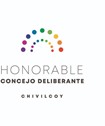 Sr./ra Presente                                Tengo el agrado de dirigirme a Ud. a fin de comunicarle que el H. Concejo Deliberante, realizará su Sesión Pública Ordinaria el día 12 del corriente a las 20.00 horas, en el salón del Honorable Concejo Deliberante a fin de considerar el siguiente,O R D E N  D E L   D I A I.- Notas. Peticiones de vecinos y/o entidades. Proy. originados en el D. Deliberativo y en el D. Ejecutivo.            II.- Aprobación de actas anteriores (Sesión Ordinaria del día 28-09-2023).             III.- Despacho de comisiones EXPTE. 1279HCaratulado, Club Social y Atlético Huracan, Proyecto de Ordenanza solicita se declare de interés Municipal el proyecto educativo “De Taquito” llevado adelante por el ClubEXPTE. Int. 1280 H Caratulado, E.E.S Nº 13 Proyecto de ordenanza solicita instalar como “Fiesta popular del Pueblo” la Noche de la “Empanada Frita al Disco” y declararla de Interés Municipal como evento de arte, cultura y gastronomía de Gorostiaga.EXPTE. 4031-249683 Int.1256E Caratulado, Aceptación Donación CAPS.EXPTE. 4031-243457 Int.1245E Caratulado, Gonzalez Susana Graciela solicita condonación de tasas.EXPTE. 4031-244881 Int.1254E Caratulado, Zillotti Susana Renee solicita condonación de tasas.EXPTE. 4031-244193 Int.1255E Caratulado, San Mauro Elida solicita condonación de tasas.EXPTE. 4031-244149 Int. 1239E Caratulado, Cordoba Natalia Noemí solicita condonación de tasas.EXPTE.  Int. 1267 H Caratulado, Vallarino Haydee Noemí  solicita condonación de tasas de la Pda. 36.751.EXPTE. 4031-248788 Int.1234E Caratulado, María Alejandra Montenegro solicita condonación de tasas.EXPTE. 4031-243215 Int. 1235E Caratulado, Bilbao Roberto M  solicita condonación de tasas.EXPTE. 4031-242990 Int. 1247E Caratulado, Suarez Daniel Saúl solicita condonación de tasas..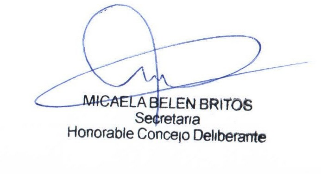 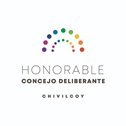 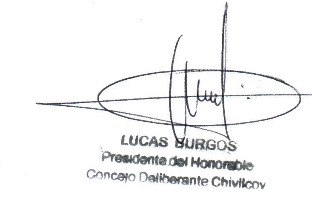 